Powiatowy Urząd Pracy 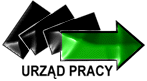 	                               w Międzychodzie……………………………………………   /miejscowość, data/WNIOSEKO PRZYZNANIE BEZROBOTNEMU,  ABSOLWENTOWI CIS LUB ABSOLWENTOWI KIS ŚRODKÓW NA PODJĘCIE DZIAŁALNOŚCI GOSPODARCZEJ w ramach środków z Funduszu PracyWniosek należy wypełnić czytelnie. Wnioskodawca udziela odpowiedzi na każdy punkt we wniosku, a jeżeli informacje zawarte w punkcie nie dotyczą wnioskodawcy należy wpisać „nie dotyczy”, „brak” lub „nie posiadam”. Uwzględniane są tylko wnioski kompletne i prawidłowo sporządzone. I. INFORMACJA O WNIOSKODAWCYNazwisko i imię …………………………………………………………………………………………………Dowód osobisty: seria ………………… Nr ……………………. wydany dnia ……………………………… przez ………………………………………………………. PESEL ……………………………………………. NIP …………………………………………………………………………………………………………………Adres zameldowania na pobyt stały  …………………………………………………………………….........Aktualny adres zamieszkania (w przypadku pobytu czasowego podać do kiedy)…………………………………………………………………………………………………………………………………………………Adres do korespondencji ………………………………………………………………………………………..Nr telefonu ……………………………………e-mail …………………………………………………………...Nr rachunku bankowego ………………………………………………………………………………………...nazwa banku ………………………………………………………………………………………………..........Wykształcenie ……………………………………… zawód wyuczony ……………………………………….Wiek ………………….. stan cywilny ……………………………………………………………………………Ostatnie miejsce pracy …………………………………………………………………………………………..Informacje o wcześniejszym prowadzeniu działalności gospodarczej: okres wg wpisu do ewidencji działalności gospodarczej od …………………………. do ……………………………. rodzaj (branża        i zakres) ……………………………………………………………………………………………………………Data ostatniej rejestracji w Powiatowym Urzędzie Pracy w Międzychodzie ……………………………11. Współmałżonek…………………………………………………………………………………………………..			        /Nazwisko i imię/ 					      /zawód/12. Miejsce zatrudnienia współmałżonka lub inne ………………………………………………………………     ………………………………………………………………………………………………………………………  13. Czy współmałżonek posiada lub posiadał wpis do ewidencji działalności gospodarczej            TAK      NIE       Czy prowadzona przez współmałżonka działalność gospodarcza jest lub była tożsama z  działalnością,    jaką zamierza rozpocząć Wnioskodawca w ramach wnioskowanych środków       TAK      NIE     Jeśli tak proszę podać okres prowadzenia działalności gospodarczej przez współmałżonka:   od ……………………………………. do  …………………………………….  13. Osoby pozostające na utrzymaniu (proszę wymienić i podać wiek) ………………………………………     ………………………………………………………………………………………………………………………     ………………………………………………………………………………………………………………………14. Posiadane  kwalifikacje,  doświadczenie  zawodowe  oraz  odbyte  szkolenia  związane  z  rodzajem        planowanego przedsięwzięcia …………………………………………………………………………………    ……………………………………………………………………………………………………………………….    ……………………………………………………………………………………………………………………….   ………………………………………………………………………………………………………………………..   ………………………………………………………………………………………………………………………..   ………………………………………………………………………………………………………………………..   ………………………………………………………………………………………………………………………..   ………………………………………………………………………………………………………………………..II. WNIOSKOWANA KWOTA DOTACJI   ZŁOTYCH    ………………………………………………………………………………………………………   SŁOWNIE    ………………………………………………………………………………………………………III. PRZEZNACZENIE ŚRODKÓW   ………………………………………………………………………………………………………………………..   ………………………………………………………………………………………………………………………..   ………………………………………………………………………………………………………………………..IV. RODZAJ ZAMIERZONEJ DZIAŁALNOŚCI  (w rozumieniu przepisów o swobodzie działalności   gospodarczej)    ………………………………………………………………………………………………………………………..   ………………………………………………………………………………………………………………………   PKD …………………………………………………………………………………………………………………			(symbol podklasy określony zgodnie z Polską Klasyfikacją Działalności)V. MIEJSCE PROWADZENIA PLANOWANEJ DZIAŁALNOŚCI    ……………………………………………………………………………………………………………………….    …………………………………………………………………………………………………………………........VI. PRZEWIDYWANY TERMIN ROZPOCZĘCIA DZIAŁALNOŚCI GOSPODARCZEJ   …………………………………………………………………………………………………………………………VII. FPRMA ZABEZPIECZENIA DOTACJI    ………………………………………………………………………………………………………………………… W przypadku wyboru poręczenia osób fizycznych, prawnych oraz nie posiadających osobowości prawnej, a posiadających zdolność do czynności prawnych proszę wskazać poręczycieli:   1. ……………………………………………………………………………………………………………………….  2. ……………………………………………………………………………………………………………………….ZAŁĄCZNIKI: Oświadczenie bezrobotnego (Załącznik Nr 1),Biznes plan przedsięwzięcia (Załącznik Nr 2), Szczegółowa specyfikacja zakupów w ramach wnioskowanej dotacji ( Załącznik Nr 3), Udokumentowanie posiadanych uprawnień, kwalifikacji lub umiejętności niezbędnych do prowadzenia planowanej działalności gospodarczej (np. certyfikaty, świadectwa szkolne, dyplomy, zaświadczenia, świadectwa pracy) – kserokopie, Dokumenty potwierdzające posiadanie lokalu, w którym prowadzona będzie planowana działalność (np. akt własności, przedwstępna umowa najmu, umowa użyczenia itp.) – kserokopie, Dokumenty dotyczące zabezpieczenia zwrotu wnioskowanego dofinansowania – ich rodzaj jest określony             w zależności od formy wybranego zabezpieczenia, Formularz informacji przedstawianych przy ubieganiu się o pomoc de minimis. W przypadku otrzymania pomocy de minimis należy dołączyć stosowne zaświadczenia lub oświadczenia              o otrzymanej pomocy, o których mowa w art. 37 ustawy z dnia 30 kwietnia 2004 r.  o postępowaniu w sprawach dotyczących pomocy publicznej (Dz.U. z 2016 r. poz. 1808 ze zm.),Inne dokumenty wskazane przez Urząd. Wiarygodność danych wyszczególnionych we wniosku potwierdzam własnoręcznym podpisem. 								   …………………………………………………….									         data i podpis Wnioskodawcy Dofinansowanie przyznawane jest na podstawie: art. 46 Ustawy z dnia 20 kwietnia 2004 r. o promocji zatrudnienia i instytucjach rynku pracy (tekst jednolity Dz. U. z 2017 r., poz. 1065 ze zm.), Rozporządzenie Ministra Pracy i Polityki Społecznej z dnia 14 lipca 2017 r. w sprawie dokonywania z Funduszu Pracy refundacji kosztów wyposażenia lub doposażenia stanowiska pracy oraz przyznawania środków na podjęcie działalności gospodarczej (Dz. U. z 2017 r. poz. 1380 ze zm.) oraz Zasad przyznawania bezrobotnym, absolwentom CIS, absolwentom KIS lub opiekunom środków na podjęcie działalności gospodarczej przez Powiatowy Urząd Pracy w Międzychodzie (Załącznik Nr 1 do Zarządzenia nr 13/2017 Dyrektora Powiatowego Urzędu Pracy w Międzychodzie z dnia            25 lipca 2017 r.)Oświadczam, że zapoznałem się z Zasadami przyznawania bezrobotnym, absolwentom CIS, absolwentom KIS lub opiekunom środków na podjęcie działalności gospodarczej przez Powiatowy Urząd Pracy w Międzychodzie (Załącznik Nr 1 do Zarządzenia nr 13/2017 Dyrektora Powiatowego Urzędu Pracy w Międzychodzie z dnia 25 lipca 2017 r.) ……………………………………………….                ……………………………………………….                            		                   data 							                  podpis Wnioskodawcy												Załącznik Nr 1 OŚWIADCZENIE BEZROBOTNEGOJa ……………………………………………………………………………………………………………..legitymująca/y się dowodem osobistym seria ……..........nr …………………………………... wydanym przez ………………………………………………………………………….….z dnia …………………………………… pouczony o odpowiedzialności karnej zgodnie z art. 233 § Kodeksu Karnego za składanie fałszywych zeznań oświadczam, że:  Otrzymałem - nie otrzymałem bezzwrotnych środków Funduszu Pracy lub innych bezzwrotnych środków publicznych na podjęcie działalności gospodarczej lub rolniczej, założenie lub przystąpienie do spółdzielni socjalnej. Posiadałam/em - nie posiadałam/em wpis/u do ewidencji działalności gospodarczejW przypadku posiadania oświadczam, że zakończyłam/em – nie zakończyłam/em działalność/ci gospodarczą/ej w dniu przypadającym w okresie przed upływem co najmniej 12 miesięcy bezpośrednio poprzedzających dzień złożenia wniosku. Wykorzystam środki zgodnie z przeznaczeniem. Nie podejmę zatrudnienia w okresie 12 miesięcy od dnia rozpoczęcia prowadzenia działalności gospodarczej. byłam/em - nie byłam/em karana/y w okresie 2 lat przed złożeniem wniosku za przestępstwo przeciwko obrotowi gospodarczemu, w rozumieniu ustawy z dnia 6 czerwca 1997 r. – Kodeks Karny. Zobowiązuje się do prowadzenie działalności gospodarczej w okresie 12 miesięcy od dnia jej rozpoczęcia oraz nieskładania w tym okresie wniosku o zawieszenie jej wykonywania. Złożyłam/em - nie złożyłam/em wniosek/ku o przyznanie środków na podjęcie działalności gospodarczej do innego starosty. Otrzymałam/em - nie otrzymałam/em w roku bieżącym oraz w dwóch poprzednich latach kalendarzowych pomocy de minimis. Nie otrzymałam/em - otrzymałam/em pomoc publiczną w odniesieniu do tych samych kosztów kwalifikujących się do objęcia pomocą, na pokrycie których ma być przeznaczona pomoc de minimis w ramach wnioskowanych środków.       ………………………………………………….                                                            ………………………………………………….                                        data                                                                                                              podpis Wnioskodawcy * niewłaściwe skreślić 													Załącznik Nr 2 BIZNES PLAN PRZEDSIĘWZIĘCIAANALIZA MOŻLIWOŚCI ZORGANIZOWANIA PRZEDSIĘWZIĘCIAI. INFORMACJE OGÓLNE1. Dane dotyczące planowanej działalności gospodarczej Proponowana nazwa przedsiębiorstwa      ……………………………………………………………………………………………………………………Miejsce prowadzenia działalności gospodarczej (adres)       …………………………………………………………………………………………………………………Rodzaj podejmowanej działalności (właściwe podkreślić)- produkcja, usługi, handel, inna (jaka?)…………………………………………………………………...Forma prawna planowanego przedsięwzięcia …………………………………………………………Krótka informacja na temat branży w planowanej działalności gospodarczej: …………………………………………………………………………………………………………………..…………………………………………………………………………………………………………………..…………………………………………………………………………………………………………………..Dlaczego chce Pani/Pan założyć to przedsiębiorstwo? …………………………………………………………………………………………………………………           …………………………………………………………………………………………………………………            …………………………………………………………………………………………………………………II. OPIS PRZEDSIĘWZIĘCIA 1. Planowane i zrealizowane działania związane z uruchomieniem działalności (np. pozyskanie lokalu, uzyskanie niezbędnych pozwoleń, odbycie szkoleń): ……………………………………………………………………………………………………………………………………………………………………………………………………………………………………………………………………………………………………………………………………………………………………………………………………………………………………………………………………………………………………………………………………………………………………………………………………………………………………………………………………………………………………………………………………………………………………………………………………………………………………………………………………………………………………………………………………………………………………………………………………………………………………………………………………………………………………………………………………………………………………………………………………………………………………………………………………………………………………2. Kalkulacja wydatków niezbędnych do uruchomienia planowanej działalności gospodarczej            i źródła ich finansowania (w złotówkach) 3. Posiadany własny majątek do założenia firmy (właściwe podkreślić i uzupełnić):działka o powierzchni ……………………………. m2wartość szacunkowa ……………………………. zł budynki lub lokal o powierzchni ……………………………. m2wartość szacunkowa ……………………………. zł lokal wynajęty ……………………………. m2 okres na jaki jest lub będzie zawarta umowa najmu od ……………………do ………………………miesięczna wysokość czynszu …………………………….zł maszyny i urządzenia (wymienić jakie oraz podać ich wartość)…………………………………………………………………………………………………………………..…………………………………………………………………………………………………………………..…………………………………………………………………………………………………………………..…………………………………………………………………………………………………………………..środki transportu (wymienić jakie oraz podać ich wartość)………………………………………………………..…………………………………………………………………………………………………………………..środki pieniężne (gotówka) ……………………………zł inne (określić jakie i podać ich przybliżoną wartość np. surowce, towar) …………………………………………….…………………………………………………………………………………………………………………..…………………………………………………………………………………………………………………..4. Lokalizacja przedsięwzięciagdzie będzie zlokalizowane przedsięwzięcie i dlaczego? ………………………………………………..…………………………………………………………………………………………………………………..…………………………………………………………………………………………………………………..powierzchnia lokalu ……………………………. m2stan techniczny pomieszczeń (w tym planowane remonty)………………………………………………………………………………………………………………………………………………………………………..…………………………………………………………………………………………………………………..III. OCENA RYNKU1. Oferta rynkowa - opis oferowanych produktów lub usług (podać główne cechy i zalety, czym się różni od produktów, usług dostępnych na rynku i jaka jest jego przewaga nad konkurencją)……………………………………………………………………………………………………………………………………………………………………………………………………………………………………………………………………………………………………………………………………………………………………………………………………………………………………………………………………………………………………………………………………………………………………………………………………………………………………………………………………………………………………………………………………………………………………………………………………………………………………………………………………………………………………………………………………………………………………………………………………………………………………………………………………………………………………………………………………………………………………………………………………………………………………………………………………………………………………………………………………………………………………………………………………………………………………………………………………………………………………………………………………………………………………………………………………………………………………………………………………………………………2. Główni odbiorcy produktów i usług (np. posiadane rozeznanie, podpisane umowy, kontakty) ………………………………………………………………………………………………………………………………………………………………………………………………………………………………………………………………………………………………………………………………………………………………………………………………………………………………………………………………………………………………………………………………………………………………………………………………………………………………………………………………………………………………………………………………………………………………………………………………………………………………………………………………………………………………………………………………………………………………………………………………………………………………………………………………………………………………………………………………………………………………………3. Główni dostawcy surowców, towarów (opisać jak w punkcie 2) ………………………………………………………………………………………………………………………………………………………………………………………………………………………………………………………………………………………………………………………………………………………………………………………………………………………………………………………………………………………………………………………………………………………………………………………………………………………………………………………………………………………………………………………………………………………………………………………………………………………………………………………………………………………………………………………………………………………………………………………………………………………………………………………………………………………………………………………………………………………………………4. Konkurencja (wymienić najważniejsze firmy, ich produkty, oferowane usługi, ceny itp.)……………………………………………………………………………………………………………………………………………………………………………………………………………………………………………………………………………………………………………………………………………………………………………………………………………………………………………………………………………………………………………………………………………………………………………………………………………………………………………………………………………………………………………………………………………………………………………………………………………………………………………………………………………………………………………5. Planowane działania promocyjne – doraźne i długofalowe ………………………………………………………………………………………………………………………………………………………………………………………………………………………………………………………………………………………………………………………………………………………………………………………………………………………………………………………………………………………………………………………………………………………………………………………………………………………………………………………………………………………………………………………………………………………………………………………………………………………………………………………………………………………………………………………………………………………………………………………………………………………………………………………………………………………………………………………………………………………………………IV. ANALIZA EKONOMICZNO – FINANSOWA PRZEDSIĘWZIĘCIA Planowany miesięczny rachunek wyników działalności gospodarczej 1. Przychody ze sprzedaży ogółem 	…………………………….zł    w tym: Produkcja: - ilość miesięcznej produkcji wg poszczególnych 	…………………………….asortymentów - cena jednostkowa za sztukę 	…………………………….złUsługi: 	…………………………….zł- ilość usług 	…………………………….zł- średnia cena jednostkowa 	…………………………….złHandel: - szacunkowa wielkość obrotów 	…………………………….zł- wysokość marży 	…………………………….zł2. Koszty 1. Koszty zakupionych i zużytych:	- surowców dla potrzeb produkcji 	…………………………….zł- materiałów i części zamiennych dla usług 	…………………………….zł- towaru do handlu 	…………………………….zł3. Czynsz dzierżawny (zgodnie z zawarta umową) 	…………………………….zł2. Amortyzacja środków trwałych	…………………………….zł   (stopa amortyzacji x wartość środka trwałego : 12 miesięcy) 4. Koszty transportu (własny i obcy) - samochód prywatny osobowy podatnika używany 	…………………………….zł  do działalności gospodarczej (ilość przejechanych km x stawka za 1 km)- zakup paliwa, oleju, smarów, obowiązkowe składki 	…………………………….zł  ubezpieczeniowe, remonty - transport obcy (zgodnie z fakturą) 	…………………………….zł5. Koszty opakowań 	…………………………….zł6. Energia elektryczna 	…………………………….zł7. Woda, ogrzewanie, gaz itp. 	…………………………….zł8. Zużycie materiałów i przedmiotów nietrwałych 	…………………………….zł   (narzędzia, ubrania robocze, środki czystości itp.)9. Usługi obce: - koszty drobnych remontów, napraw itp. 	…………………………….zł- biuro rachunkowe 	…………………………….zł10. Podatki lokalne (podatek od nieruchomości, gruntu) 	…………………………….zł11. Ubezpieczenie firmy	…………………………….zł12. Promocja, reklama 	…………………………….zł13. Inne koszty (np. telefon, poczta, materiały biurowe)	…………………………….złKOSZTY OGÓŁEM	…………………………….złV. RACHUNEK WYNIKÓW ZA MIESIĄC I ROK DZIAŁALNOŚCI    …………………………………..                                                           …………………………………..              miejscowość i data  	            podpis Wnioskodawcy                             DANE TOTYCZĄCE DOTACJI I JEJ WYKORZYSTANIA                        Załącznik Nr 3 1. Wysokość dofinansowania: ……………………………………zł     słownie: ………………………………………………………………………………………………………………2. Szczegółowa specyfikacja i harmonogram zakupów w ramach wnioskowanych środków: ………………………………………………                                           …………………………………………………                   miejscowość i data 	         podpis Wnioskodawcy Lp.Rodzaj wydatkówŚrodki własneŚrodki FPŚrodki obceRazem1234567891011121314151617181920Razem wydatkiRazem wydatkiLp.WyszczególnienieMiesiącRok1Przychód ze sprzedaży 2Koszty uzyskania 3Zysk brutto (poz. 1 minus poz. 2)4Podatek dochodowy 5Zysk netto (poz. 3 minus poz. 4)6ZUS właściciela 7Zysk pozostały (poz. 5 minus poz. 6) Lp.Wyszczególnienie zakupówWyszczególnienie zakupówKwota w złUzasadnienie zakupu                w związku z zamierzoną działalnościąPrzewidywany termin zakupu1234567891011121314151617181920KWOTA OGÓŁEMKWOTA OGÓŁEMXX